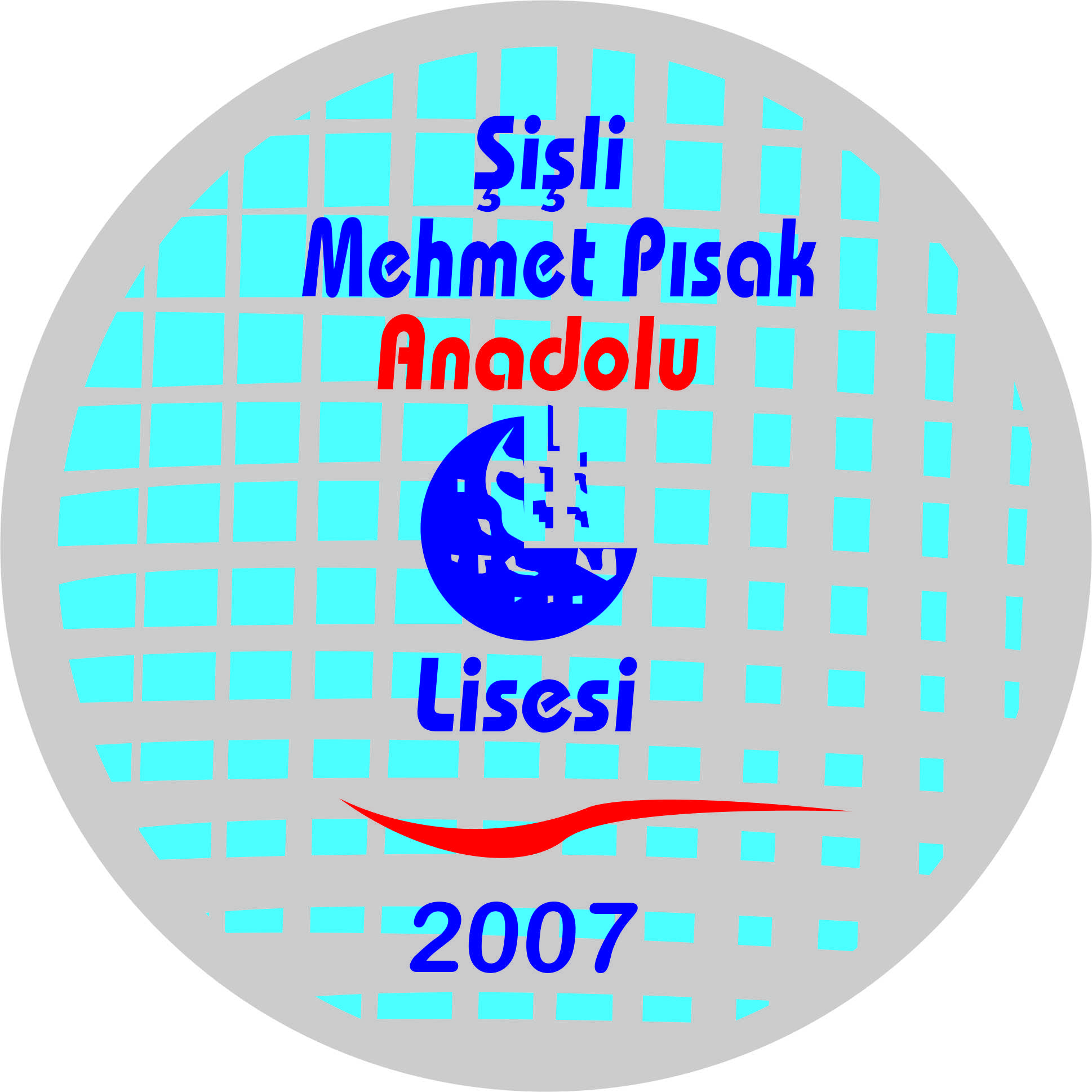 MEHMET PISAK ANADOLU LİSESİ TEBLİĞ TEBELLÜĞ BELGESİ FORMU*18 yaşından küçük olanlar ile sıhhi ve akli yönden tebliği alamayacak durumda olanlara tebligat yapılmaz.KİŞİSEL BİLGİLERKİŞİSEL BİLGİLERKİŞİSEL BİLGİLERAdı Soyadı	:Adı Soyadı	:Adı Soyadı	:Unvanı	:Unvanı	:Unvanı	:T.C. Kimlik No	:T.C. Kimlik No	:T.C. Kimlik No	:Görevi veya Adresi	:Görevi veya Adresi	:Görevi veya Adresi	:TEBLİĞ EDİLEN DOKÜMANINTEBLİĞ EDİLEN DOKÜMANINTEBLİĞ EDİLEN DOKÜMANINCinsi / Türü / Muhteviyatı :Cinsi / Türü / Muhteviyatı :Cinsi / Türü / Muhteviyatı :Tarihi ve Sayısı	:Tarihi ve Sayısı	:Tarihi ve Sayısı	:TEBLİGATIN BAŞKASINA YAPILMASI DURUMUNDA*TEBLİGATIN BAŞKASINA YAPILMASI DURUMUNDA*TEBLİGATIN BAŞKASINA YAPILMASI DURUMUNDA*Adı Soyadı	:Adı Soyadı	:Adı Soyadı	:T.C. Kimlik No	:T.C. Kimlik No	:T.C. Kimlik No	:Yakınlık Derecesi	:Yakınlık Derecesi	:Yakınlık Derecesi	:TEBLİĞ İMKÂNSIZLIĞI VEYA TEBELLÜĞDEN İMTİNA DURUMUNDATEBLİĞ İMKÂNSIZLIĞI VEYA TEBELLÜĞDEN İMTİNA DURUMUNDATEBLİĞ İMKÂNSIZLIĞI VEYA TEBELLÜĞDEN İMTİNA DURUMUNDAYapılan İşlem ve	:AçıklamaYapılan İşlem ve	:AçıklamaYapılan İşlem ve	:AçıklamaTEBLİĞ EDENAdı Soyadı Görevi/Unvanı İmzaTEBLİĞ TARİHİ VE SAATİ 	/	/20....TEBELLÜĞ EDENAdı Soyadı Görevi/Unvanı İmza